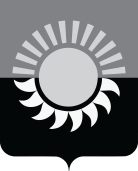 РОССИЙСКАЯ ФЕДЕРАЦИЯКемеровская область - Кузбассмуниципальное образование – Осинниковский городской округАдминистрация Осинниковского городского округаПОСТАНОВЛЕНИЕ	13.10.2022                                                                               	№1125-п	Об основных направлениях долговой политики Осинниковского городского округа Кемеровской области - Кузбасса на 2023 год и на плановый период 2024 и 2025 годовВ соответствии с пунктом 13 статьи 107.1 Бюджетного кодекса Российской Федерации,  в целях реализации ответственной долговой политики Осинниковского городского округа Кемеровской области - Кузбасса и повышения ее эффективности:1. Утвердить основные направления долговой политики Осинниковского городского округа Кемеровской области - Кузбасса на 2023 год и плановый период 2024 и 2025 годов согласно приложению к настоящему постановлению.2. Признать утратившим силу постановление администрации Осинниковского городского округа от 28.10.2021 №1061-п «Об основных направлениях долговой политики Осинниковского городского округа Кемеровской области - Кузбасса на 2022 год и на плановый период 2023 и 2024 годов».3. Настоящее постановление подлежит опубликованию на официальном сайте администрации Осинниковского городского округа.4. Контроль за исполнением настоящего постановления возложить на заместителя Главы городского округа по экономике, инвестиционной политике и развитию бизнеса                           Ю.А. Самарскую. 5. Настоящее постановление вступает в силу с 01.01.2023 года.Глава Осинниковскогогородского округа	                                                                                          	И.В. РомановС постановлением ознакомлен, с возложением обязанностей согласен                                                              Ю.А. Самарская С.В.Павловская4-30-00Приложениек постановлению администрацииОсинниковского городского округаот      октября 2022 г. №       -п   Основные направления долговой политики Осинниковского городского округа Кемеровской области - Кузбасса на 2023 год и на плановый период 2024 и 2025 годов1. Общие положенияОсновные направления долговой политики Осинниковского городского округа Кемеровской области - Кузбасса (далее - Осинниковский городской округ, городской округ) на 2023 год и плановый период 2024 и 2025 годов (далее - долговая политика Осинниковского городского округа) определяют основные цели и мероприятия по управлению муниципальным долгом Осинниковского городского округа.Долговая политика Осинниковского городского округа является составной частью бюджетной политики и определяет стратегию эффективного управления муниципальным долгом Осинниковского городского округа.Долговая политика Осинниковского городского округа реализуется с учетом мероприятий, предусмотренных Программой оздоровления муниципальных финансов на территории Осинниковского городского округа  на 2019 - 2024 годы, утвержденной постановлением администрации Осинниковского городского округа от 07.02.2020 № 53-п  (далее - Программа оздоровления муниципальных финансов).Долговая политика Осинниковского городского округа направлена на:а) обеспечение финансирования дефицита бюджета городского округа;б) своевременное и полное исполнение долговых обязательств бюджета городского округа;в) обеспечение поддержания расходов на обслуживание муниципального долга в пределах, установленных законодательством Российской Федерации, и в соответствии с решением о бюджете городского округа на текущий финансовый год и на плановый период;г) минимизацию стоимости обслуживания муниципального долга городского округа;д) гибкое реагирование на изменяющиеся условия финансовых рынков и использования наиболее благоприятных источников и форм заимствований;е) соблюдение показателей и индикаторов, установленных Программой оздоровления муниципальных финансов.2. Итоги реализации долговой политики Осинниковского городского округа         В 2021 году на основании заключенного договора между МФ Кузбасса и Администрацией Осинниковского городского округа из областного бюджета привлечен и погашен в установленные сроки бюджетный кредит на покрытие  временного кассового разрыва, возникающего при исполнении бюджета городского округа. Объем бюджетного кредита составлял 53693,9 тыс. рублей. Средства кредита были направлены на погашение задолженности по компенсации выпадающих доходов за потребленные энергоресурсы ресурсоснабжающим организациям.По состоянию на 1 января 2022 года муниципальный долг (реструктурированная задолженность) составляет 14 162,0 тыс. рублей. Дата возникновения задолженности 26.07.2018 года  (договор № 402/02 о предоставлении бюджетного кредита из областного бюджета на частичное покрытие дефицита бюджета городского округа в объеме 30 000,0 тыс. рублей). В соответствии с графиком погашения бюджетного кредита за период с 01.01.2019г. по 01.08.2020г. был погашен долг в сумме 15838,0 тыс. рублей. Оставшаяся часть долга 14 162,0 тыс. рублей реструктуризирована в 2020 году в соответствии с постановлением Правительства Кемеровской области – Кузбасса от  29.07.2020 № 458 «Об утверждении Правил (оснований, условий и порядка) проведения в 2020 году реструктуризации по бюджетным кредитам, предоставленным из областного бюджета в  2017, 2018, 2019 и 2020 годах на частичное покрытие дефицитов бюджетов муниципальных районов (городских округов, муниципальных округов) Кемеровской области – Кузбасса» и подлежит гашению в период с 2023 по 2029 год включительно в следующем порядке: в 2023 – 2028 годах в размере 10 процентов суммы задолженности ежегодно, в 2029 году в размере 40 процентов суммы задолженности.Несмотря на то, что бюджет Осинниковского городского округа высокодотационный,  доля налоговых и неналоговых доходов бюджета (за исключением поступлений налоговых доходов по дополнительным нормативам отчислений) в общем объеме собственных доходов бюджета городского округа (без учета субвенций) составляет:в 2022 году, как и в предыдущие годы проводилась работа по привлечению кредитов от кредитных организаций. Размер планируемого привлекаемого кредита составлял 10,0 млн.рублей. В виду того, что ставка по привлечению кредита от кредитных организаций носит ограничительный характер (Постановление коллегии Администрации Кемеровской области от 13.04.2017г. № 155, статья 13.1), не была подана ни одна заявка на участие в электронном аукционе данных организаций.  Поэтому структура долговых обязательств представлена только бюджетными кредитами, полученными Осинниковским городским округом из областного бюджета.Структура долговых обязательств Осинниковского городского округа:                                                                                                     тыс.рублейПо итогам исполнения бюджета городского округа за 2021 год:-	доля объема муниципального долга составила 7,0% от общего объема доходов бюджета городского округа без учета безвозмездных поступлений и поступлений налоговых доходов по дополнительным нормативам отчислений, что на 0,4%  ниже показателя за 2020 год;-	доля объема расходов на обслуживание муниципального долга в общем объеме расходов бюджета без учета объема расходов, осуществляемых за счет субвенций из областного бюджета – 0,002%, что на 0,003% ниже показателя за 2020 год.Муниципальные ценные бумаги не выпускались, муниципальные гарантии не предоставлялись.Ежегодно решением о бюджете городского округа утверждается верхний предел муниципального внутреннего долга по состоянию на 1 января года, следующего за очередным финансовым годом и каждым годом планового периода, а также программа муниципальных внутренних заимствований на соответствующий год в соответствии с бюджетным законодательством Российской Федерации3. Основные факторы, определяющие характер и направления долговой политики Осинниковского городского округа Основными факторами, определяющими характер и направления долговой политики, являются:необходимость обеспечения безусловного исполнения обязательств Осинниковского городского округа по соглашению о реструктуризации бюджетного кредита на частичное покрытие дефицита бюджета городского округа;изменения, вносимые в бюджетное законодательство Российской Федерации и законодательство Российской Федерации о налогах и сборах, которые в сопоставимом виде приводят к диспропорции между доходами и расходами бюджета городского округа;изменения в Бюджетный кодекс Российской Федерации в части оценки долговой устойчивости муниципальных образований и их ранжирования в зависимости от уровня долговой устойчивости;необходимость финансового обеспечения расходных обязательств Осинниковского городского округа, принимаемых с учетом политики расходования бюджетных средств, направленной на достижение национальных целей и стратегических задач, установленных Указами Президента Российской Федерации: от 07.05.2018 № 204 «О национальных целях и стратегических задачах развития Российской Федерации на период до 2024 года», от 21.07.2020 № 474 «О национальных целях развития Российской Федерации на период до 2030 года» и согласно Стратегии социально - экономического развития Осинниковского городского округа до 2035 года, утвержденной Решением Совета народных депутатов Осиниковского городского округа от 30.10.2018 №1-МНА.В связи с этим основным направлением долговой политики является управление муниципальным долгом, позволяющим городскому округу относиться к группе заемщиков с высоким уровнем долговой устойчивости.Основными принципами долговой политики являются: эффективность, взвешенность, ответственность и открытость, а именно:сохранение объема долговых обязательств на экономически безопасном уровне;соблюдение норм бюджетного законодательства Российской Федерации;полнота и своевременность исполнения долговых обязательств;прозрачность управления муниципальным долгом;минимизация стоимости обслуживания муниципального долга в случае привлечения кредитов от кредитных организаций.4. Цели и задачи долговой политики Осинниковского городского округаЦелями долговой политики являются:поддержание параметров муниципального долга в рамках, установленных бюджетным законодательством Российской Федерации;обеспечение исполнения долговых обязательств в полном объеме и в установленные сроки;обеспечение привлечения в бюджет городского округа кредитов от кредитных организаций по ставкам на уровне не более, чем уровень ключевой ставки, установленной Центральным банком Российской Федерации, увеличенный на 1% годовых (в случае привлечения).Задачи, которые необходимо решить при реализации долговой политики:- осуществление муниципальных заимствований в соответствии с реальными потребностями бюджета городского округа;- безусловное соблюдение требований бюджетного законодательства в части параметров дефицита бюджета и муниципального долга;- безоговорочное соблюдение ограничений, установленных Бюджетным кодексом Российской Федерации;- учет информации о муниципальном долге, формирование отчетности о муниципальных долговых обязательствах. 5. Инструменты реализации долговой политики Осинниковского городского округаИнструментами реализации долговой политики являются:1) направление дополнительных доходов, полученных при исполнении бюджета городского округа, на досрочное погашение долговых обязательств;2) недопущение принятия новых расходных обязательств, не обеспеченных стабильными источниками финансирования;3) эффективное управление свободными остатками средств бюджета городского округа;4) осуществление муниципальных внутренних заимствований в соответствии с Федеральным законом от 05 апреля 2013 года N 44-ФЗ «О контрактной системе в сфере закупок товаров, работ, услуг для обеспечения государственных и муниципальных нужд» с учетом планируемых кассовых разрывов, обеспечения равномерного распределения долговой нагрузки по годам, увеличения сроков заимствований в момент максимального благоприятствования, когда стоимость привлекаемых финансовых ресурсов минимальна;5) использование всех возможностей по привлечению бюджетных кредитов из областного бюджета по причине их наименьшей стоимости;6) осуществление мониторинга соответствия параметров муниципального долга ограничениям, установленным Бюджетным кодексом Российской Федерации7) выполнение Программы оздоровления муниципальных финансов.6. Анализ рисков для бюджета, возникающих в процессеуправления муниципальным долгомОсновными рисками при управлении муниципальным долгом являются:риск недостижения планируемых объемов поступлений доходов бюджета городского округа - недопоступление доходов потребует поиска альтернативных источников для выполнения принятых расходных обязательств бюджета и обеспечения его сбалансированности;процентный риск - вероятность увеличения суммы расходов бюджета городского округа на обслуживание муниципального долга вследствие увеличения процентных ставок;риск рефинансирования - вероятность потерь вследствие невыгодных условий привлечения заимствований на вынужденное рефинансирование уже имеющихся обязательств;риск ликвидности - отсутствие на едином счете бюджета городского округа необходимых средств для полного исполнения расходных и долговых обязательств Осинниковского городского округа в срок;риск невыполнения условий реструктуризации задолженности Осинниковского городского округа перед Кемеровской областью - Кузбассом по бюджетному кредиту, полученному в 2018 году.Основными мерами, принимаемыми в отношении управления рисками, связанными с реализацией долговой политики, являются:достоверное прогнозирование доходов бюджета городского округа и поступлений по источникам финансирования дефицита бюджета;планирование муниципальных заимствований с учетом экономических возможностей по привлечению ресурсов, текущей и ожидаемой конъюнктуры на рынке заимствований;принятие взвешенных и экономически обоснованных решений по принятию долговых обязательств. 7. Сведения о показателях (индикаторах) реализации мероприятий долговой политики Осинниковского городского округаОсновные мероприятия долговой политики Осинниковского городского округа направлены на реализацию поставленных целей и задач долговой политики в целом и позволят обеспечить достижение показателей (индикаторов), приведенных в таблице.2019 год2020 год2021 годОжидаемое исполнение за 2022 год20,4%15,0%16,4%15,6%2019 год2020 год2021 годОжидаемое исполнение за 2022 годОбъем муниципального долга на н.г.30000,020000,014162,014162,0Привлечение бюджетных кредитов из других бюджетов бюджетной системы Российской Федерации в валюте Российской Федерации0,0202300,053693,90Погашение бюджетных кредитов, полученных из других бюджетов бюджетной системы Российской Федерации в валюте Российской Федерации-10000,0-208138,0-53693,90Объем муниципального долга на к.г.20000,014162,014162,014162,0N п/пНаименование показателя (индикатора)2023 год2024 год2025 год123451Отношение общего объема долговых обязательств к сумме доходов бюджета без учета безвозмездных поступлений и поступлений налоговых доходов по дополнительным нормативам отчислений от налога на доходы физических лицНе более 25%             Не более 25%        Не более 25%2Отношение объема дефицита бюджета к общему годовому объему доходов бюджета без учета  безвозмездных поступлений и поступлений налоговых доходов по дополнительным нормативам отчисленийНе более 5%Не более 5%Не более 5%3Отношение объема расходов на обслуживание муниципального долга к общему объему расходов бюджета, за исключением объема расходов, которые осуществляются за счет субвенций, предоставляемых из бюджетов бюджетной системы Российской ФедерацииНе более 5%Не более 5%Не более 5%4Отношение годовой суммы платежей по погашению и обслуживанию муниципального долга Осинниковского городского округа, возникшего по состоянию на 1 января очередного финансового года, без учета платежей, направляемых на досрочное погашение долговых обязательств со сроками погашения после 1 января года, следующего за очередным финансовым годом, к общему объему налоговых и неналоговых доходов бюджета городского округа и дотаций из бюджетов бюджетной системы Российской ФедерацииНе более 13%Не более 13%Не более 13%